序号图片高度参数价格 备注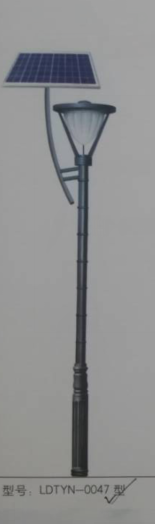 3米20瓦的光源灯泡工作10小时电池储存量2到3天此报价含增值税4米20瓦的光源灯泡工作10小时电池储存量2到3天此报价含增值税5米20瓦的光源灯泡工作10小时电池储存量2到3天此报价含增值税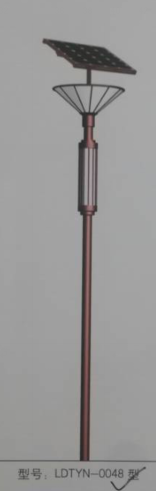 3米20瓦的光源灯泡工作10小时电池储存量2到3天20瓦的光源灯泡工作10小时电池储存量2到3天此报价含增值税4米20瓦的光源灯泡工作10小时电池储存量2到3天此报价含增值税5米20瓦的光源灯泡工作10小时电池储存量2到3天此报价含增值税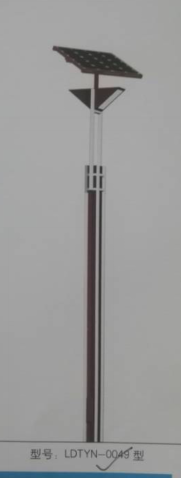 3米20瓦的光源灯泡工作10小时电池储存量2到3天此报价含增值税4米20瓦的光源灯泡工作10小时电池储存量2到3天此报价含增值税5米20瓦的光源灯泡工作10小时电池储存量2到3天此报价含增值税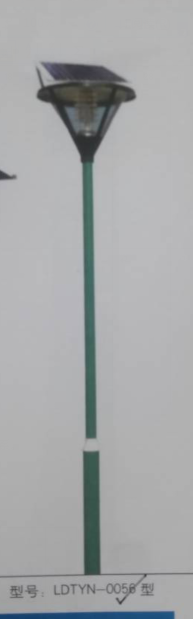 3米20瓦的光源灯泡工作10小时电池储存量2到3天此报价含增值税4米20瓦的光源灯泡工作10小时电池储存量2到3天此报价含增值税5米20瓦的光源灯泡工作10小时电池储存量2到3天此报价含增值税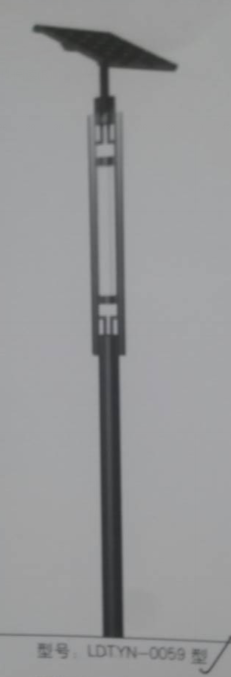 3米20瓦的光源灯泡工作10小时电池储存量2到3天此报价含增值税4米20瓦的光源灯泡工作10小时电池储存量2到3天此报价含增值税5米20瓦的光源灯泡工作10小时电池储存量2到3天此报价含增值税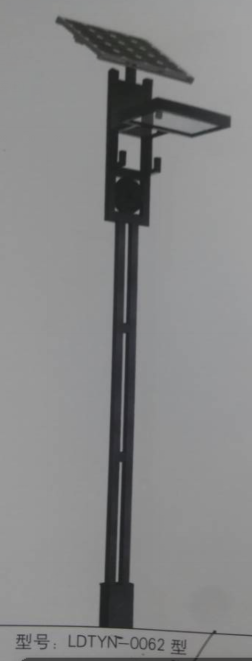 3米20瓦的光源灯泡工作10小时电池储存量2到3天此报价含增值税4米20瓦的光源灯泡工作10小时电池储存量2到3天此报价含增值税5米20瓦的光源灯泡工作10小时电池储存量2到3天此报价含增值税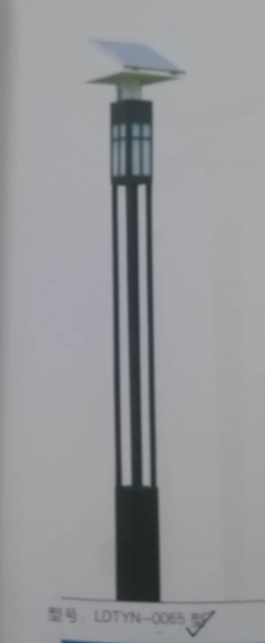 3米20瓦的光源灯泡工作10小时电池储存量2到3天此报价含增值税4米20瓦的光源灯泡工作10小时电池储存量2到3天此报价含增值税5米20瓦的光源灯泡工作10小时电池储存量2到3天此报价含增值税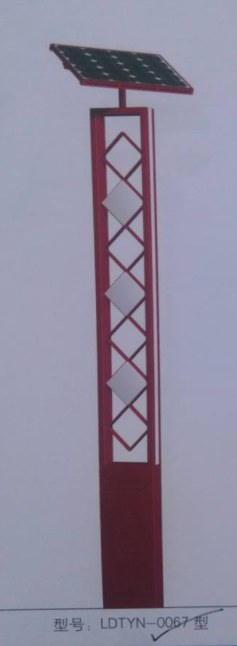 3米20瓦的光源灯泡工作10小时电池储存量2到3天此报价含增值税4米20瓦的光源灯泡工作10小时电池储存量2到3天此报价含增值税5米20瓦的光源灯泡工作10小时电池储存量2到3天此报价含增值税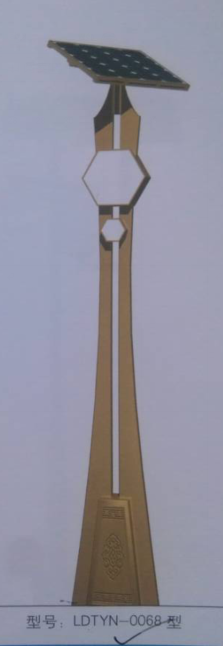 3米20瓦的光源灯泡工作10小时电池储存量2到3天此报价含增值税4米20瓦的光源灯泡工作10小时电池储存量2到3天此报价含增值税5米20瓦的光源灯泡工作10小时电池储存量2到3天此报价含增值税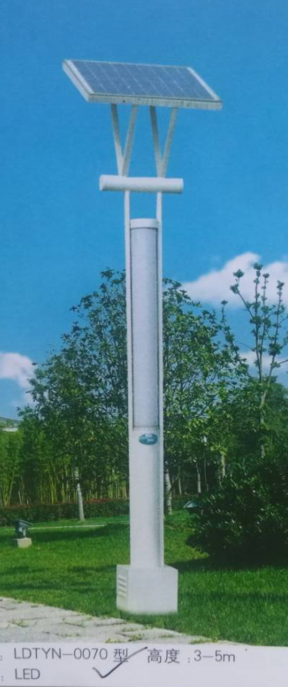 3米20瓦的光源灯泡工作10小时电池储存量2到3天此报价含增值税4米20瓦的光源灯泡工作10小时电池储存量2到3天此报价含增值税5米20瓦的光源灯泡工作10小时电池储存量2到3天此报价含增值税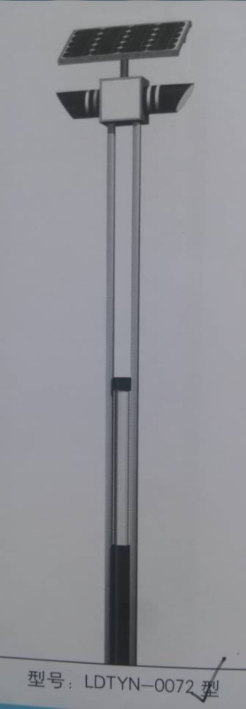 3米20瓦的光源灯泡工作10小时电池储存量2到3天此报价含增值税4米20瓦的光源灯泡工作10小时电池储存量2到3天此报价含增值税5米20瓦的光源灯泡工作10小时电池储存量2到3天此报价含增值税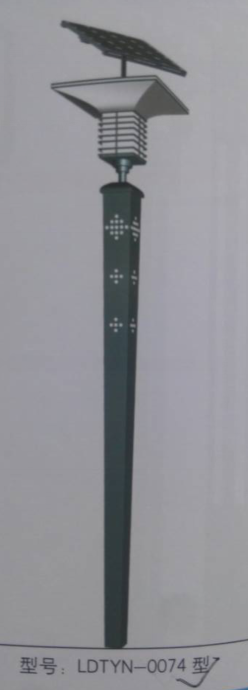 3米20瓦的光源灯泡工作10小时电池储存量2到3天此报价含增值税4米20瓦的光源灯泡工作10小时电池储存量2到3天此报价含增值税5米20瓦的光源灯泡工作10小时电池储存量2到3天此报价含增值税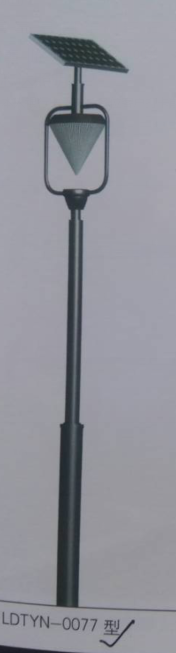 3米20瓦的光源灯泡工作10小时电池储存量2到3天此报价含增值税4米20瓦的光源灯泡工作10小时电池储存量2到3天此报价含增值税5米20瓦的光源灯泡工作10小时电池储存量2到3天此报价含增值税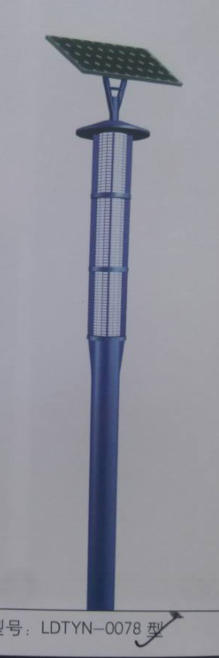 3米20瓦的光源灯泡工作10小时电池储存量2到3天此报价含增值税4米20瓦的光源灯泡工作10小时电池储存量2到3天此报价含增值税5米20瓦的光源灯泡工作10小时电池储存量2到3天此报价含增值税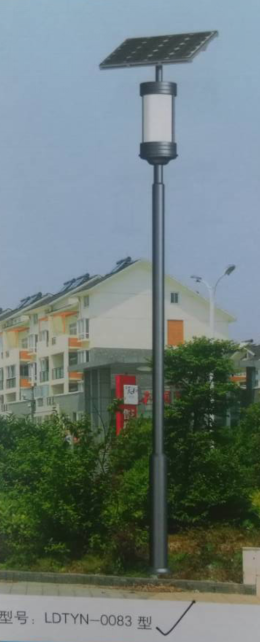 3米20瓦的光源灯泡工作10小时电池储存量2到3天此报价含增值税4米20瓦的光源灯泡工作10小时电池储存量2到3天此报价含增值税5米20瓦的光源灯泡工作10小时电池储存量2到3天此报价含增值税